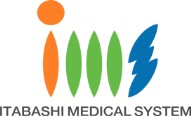 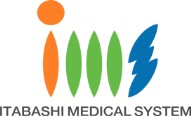 履歴書（ＩＭＳ応募書式）記入日	西暦　年　月　日配 属 希 望 書◎配属を希望する病院名をご記入ください。　≪注意事項≫・配属希望先は入職意思がある病院のみご記入ください。・配属希望先が複数ある場合は、希望順にご記入ください。◎採用試験の結果を履歴書（現住所）と異なる場所へ送付を希望する場合は、送付先住所をご記入ください。◎就業上での配慮事項や支障をきたす事項（健康状態等）をご記入ください。IMSグループ薬剤師　採用試験エントリーシート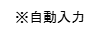 以下の４つのテーマについて記入してください。・手書きは不可となっていますのでご注意ください。・１行45文字で設定していますので、文字サイズやフォント等は変更しないでください。・(１)は4行(180字)、（2）と（3）は6行（270字）、（4）は9行（405字）以内で記入してください。年(西暦)月免　　　許　　　・　　　資　　　格免　　　許　　　・　　　資　　　格自覚している性格（長所と短所）自覚している性格（長所と短所）自覚している性格（長所と短所）趣味・特技学生時代に力を入れたこと学業（研究活動や日々の学習など）学生時代に力を入れたこと学業（研究活動や日々の学習など）学生時代に力を入れたこと学業（研究活動や日々の学習など）学生時代に力を入れたこと学業（研究活動や日々の学習など）学業以外（部活やクラブ活動、ボランティア活動、スポーツ、文化活動、アルバイトなど）学業以外（部活やクラブ活動、ボランティア活動、スポーツ、文化活動、アルバイトなど）学業以外（部活やクラブ活動、ボランティア活動、スポーツ、文化活動、アルバイトなど）学業以外（部活やクラブ活動、ボランティア活動、スポーツ、文化活動、アルバイトなど）自 己 P R自 己 P R自 己 P R自 己 P RI M S グループで、あなたのどんな夢をどのように実現させていきたいか？I M S グループで、あなたのどんな夢をどのように実現させていきたいか？I M S グループで、あなたのどんな夢をどのように実現させていきたいか？I M S グループで、あなたのどんな夢をどのように実現させていきたいか？ふりがな性別※性別※希望職種希望職種希望職種氏名薬剤師薬剤師薬剤師生年月日西暦年年月月日日（満（満（満歳）歳）ふりがな現住所〒℡：〒℡：〒℡：〒℡：〒℡：〒℡：〒℡：〒℡：〒℡：〒℡：〒℡：〒℡：〒℡：〒℡：E-mail携帯電話携帯電話最寄駅線線駅駅最寄り駅までの交通手段（最寄り駅までの交通手段（最寄り駅までの交通手段（最寄り駅までの交通手段（・分）ふりがな帰省先等〒℡：〒℡：〒℡：〒℡：〒℡：〒℡：〒℡：〒℡：〒℡：〒℡：〒℡：〒℡：〒℡：〒℡：年(西暦)月学　　　歴　　　・　　　職　　　歴学　　　歴　　　・　　　職　　　歴学　　　歴　　　・　　　職　　　歴学　　　歴　　　・　　　職　　　歴学　　　歴　　　・　　　職　　　歴学　　　歴　　　・　　　職　　　歴研究室・教室名研究室・教室名担当教授研究テーマ研究テーマ実習先及び期間実習先及び期間期間期間期間実習先実習先実習先実習先及び期間実習先及び期間～実習先及び期間実習先及び期間～実習先及び期間実習先及び期間～学   校   名氏　　　　名　　職　　　　種薬剤師第1希望　　第4希望　　第2希望　　第5希望　　第3希望　　第6希望　　氏名：大学名：記入日：2023年1月30日